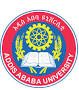 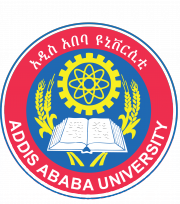 Academic Standards and Quality Enhancement Bulletin“Excellence in Higher Education Quality: One Shared Vision!Office of the Academic Standards and Quality Enhancement (OASQE), Addis Ababa University, Addis Ababa, Ethiopia Congratulations to the class of 2008 (E.C) of AAU, their families and beloved ones!!!Academic Standards and Quality Enhancement Bulletin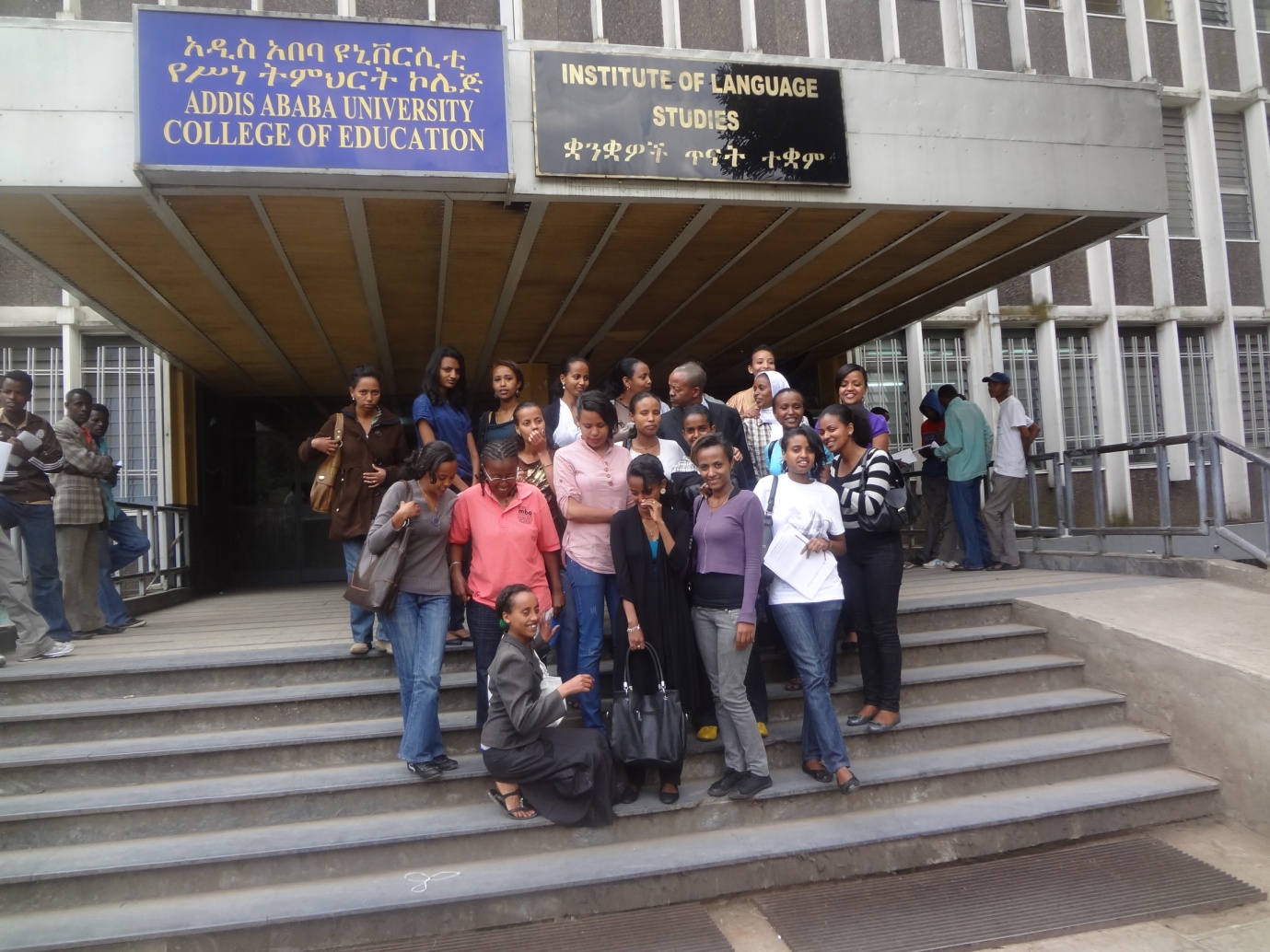 “Excellence in Higher Education Quality: One Shared Vision!Office of the Academic Standards and Quality Enhancement, Addis Ababa University, Addis Ababa, Ethiopia New Building, Room: 206 (Main/Sidist Kilo Campus) Office Tele:  251-111-239756Mobile: 251911608630Website: www.aau.edu.et.Email: mekasha_kassaye@yahoo.comFax: 251-111-239766 EthiopiaIune, 2016Foreword By AAU’s President, Admassu Tsegaye (PhD)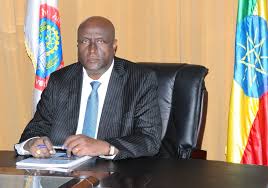 Quality in higher education is one of the top priorities of the Government of the FDRE. Addis Ababa University,  as a pioneer institution of higher learning,  has a historical responsibility of both scaling its own quality high up in international standards and leading successive generations of universities to stride in its footstep. In light of this tremendous and lofty task ahead of AAU, the ASQE Office, AAU, is expected to play extremely decisive roles by way of addressing a number of educational standards and quality timely issues. Publishing up-to-date  data on higher education such as in the form of this publication and disseminating the same to AAU community and its  stakeholders and the wider community would help to regulate the quality of standards of services the AAU offers  in terms of teaching, research and community consultancy. I would say, this publication is just a beginning, and there would ccome quite a lot in the future. And I would like to reiterate the full support of the Office of the President to the Office of the Academic Standards and Quality Enhancement, AAU, in its endevours to execute its missions and responsibilities.EditorialWe are pleased to welcome all our reders to the first ever formal publication of the Office for Academic Standards and Quality Enhancement, Addis Ababa University. Needless to say that higher education in Ethiopia has made an impressive expansion in the last decade or so.  And as a result we now find ourselves in a time when there are over 44 universities in the country. Many educational experts agree that the public services these universities render will live up to the expectations of both stakeholders and the community if the institutions are able to maintain set national and international higher education standards. The Office for Academic Standards and Quality Enhancement, AAU, has been established with this grand responsibility of enabling the AAU to address educational quality issues at all levels in a maner that would meet the needs of the community. The Office has just started communicating educational quality issues with the University community and stakeholders with this publication. It is the Office’s conviction that publications like this would serve as a forum of professional dialogue on educational quality issues. We thus herby would like to invite the University community and all readers to contribute to future publications in various forms. The Office will continue and is committed to the service of the University community to streamline and orcastrate all efforts from all sides directed towards bringing about a world-class teaching-learning standard and qualityof graduates in AAU. Join us in our motto, Excellence in Higher Education Quality: One Shared Vision!The Editor.Office news (ASQE) in briefUniversity-wide assessments on modularization and continuous assessment to be released soonSurvey studies conducted by the two groups of senior experts of the Office for Academic Standards and Quality Enhancement  on modular and continuous assessment programs were finalized and final results are scheduled to be released beginning of September 2016. Cognizant of the timely introduction of the modular system of teaching and learning in Ethiopian public universities, the AAU, was one of the pioneers in successfully implementing the modular curriculum framework and its assessment modalities back in 2010 in its graduate programs and later in 2012 in its undergraduate programs.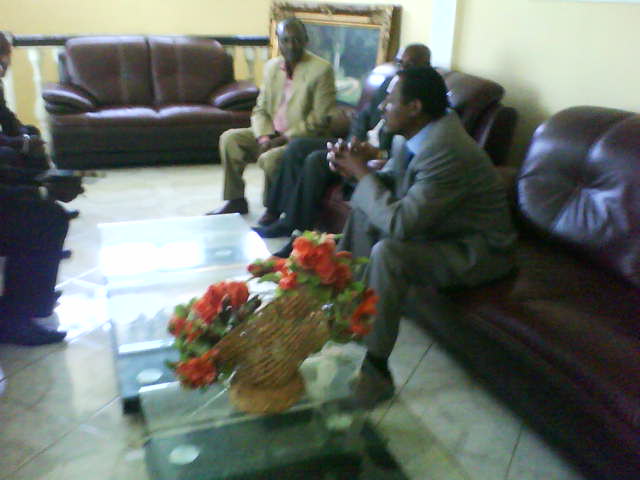 Jeilu Oumar (PhD), AVP, AAU, briefing management about the importance of introducing the modular approach in AAU.The 2009 E.C action plan reaches finalisationThe Office of the Academic Standards and Quality Enhancement has finalized its 2009 E.C annual action plan. The action plan was developed within the framework of national development agendas and the AAU’s Five-Year Strategic Plan. Key activities planned in the action plan document are the step-by-step benchmarking of academic, research and consultancy service standards, staging series of seminars on quality mobilization in AAU under a theme called Quarterly Seminar Series on Quality in Higher Education, and development of a viable more effective organizational structure for academic standards and quality enhancement system in Addis Ababa University. High expectation from the AAU leadership and key stakeholders was felt as regards active participation from the AAU’s faculty and support staff and from key stakeholders to present research papers and informed talks on quality issues to promote university-wide dialogue and action on enhancing quality education.UN 2030 SDGs dispatched to relevant university officesIn an intention to direct properly the focus of the university-wide effort to contribute to national development, the ASQE Office dispatched the UN Sustainable Development Goals (SDGs) (both English and Amharic versions), to which Ethiopia is a signatory, for reference and close observation to the University community and relevant offices. The SDGS were set to be in action as of 2015 and to be met all by 2030 the latest. It was disclosed that Goal No. 4 from the SDGs was especially set to bring about quality in education.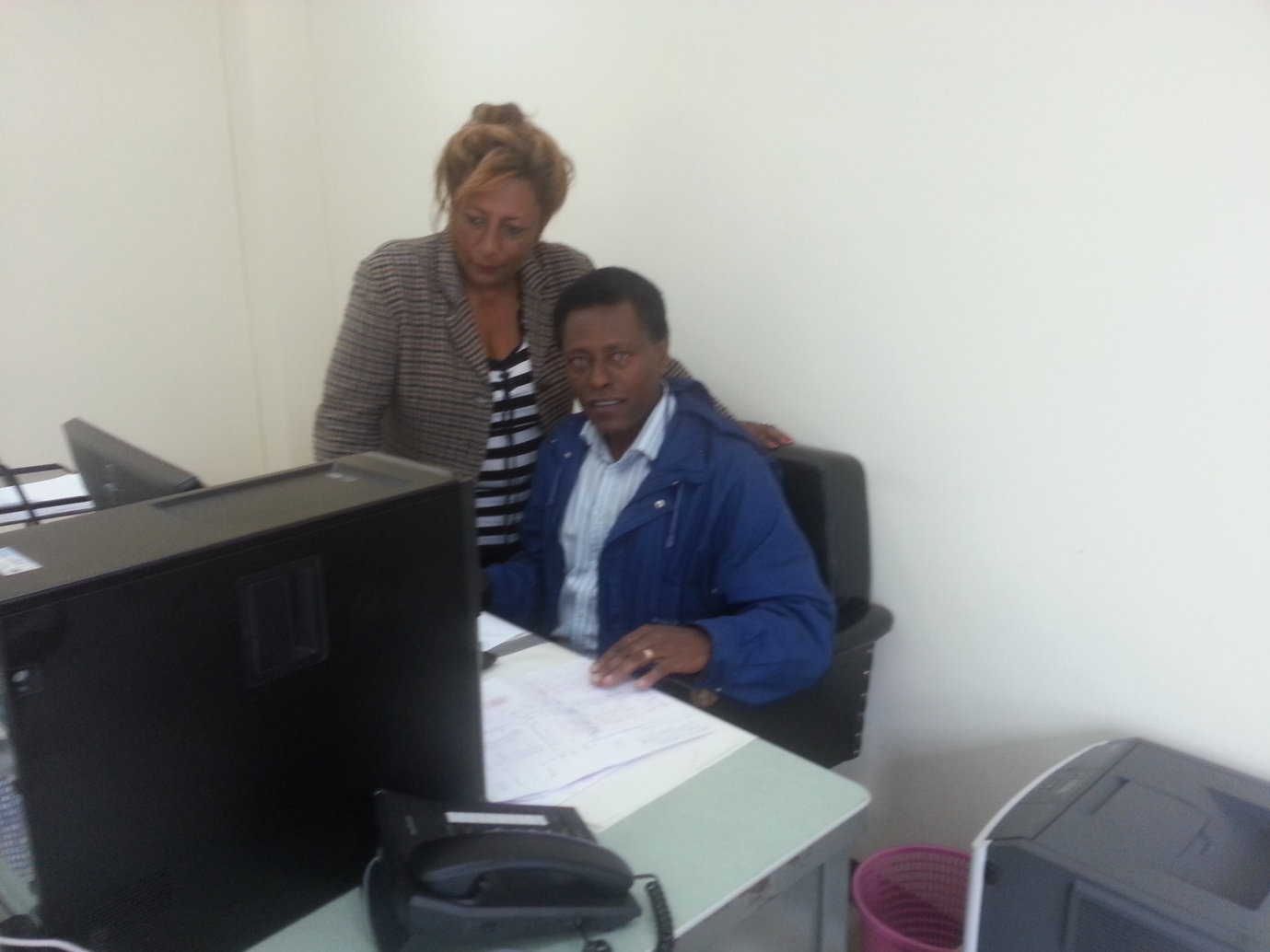 A new additional EMIS expert to be employedGiven the complexity of the quantitative and qualitative data the Office collects and the professional nature of computer software used to analyze, publish and disseminate those data, a need arose to employ a new EMIS expert with due qualification in ICT technology and statistical analyis. The Office in collaboration with the AVP of the University has finalized preparations to make the employment effective in an earliest time possible.A preliminary student satisfaction survey kicks off in AAUThe AAU, through the Office of the Academic Standards and Quality Enhancement in collaboration with the Teaching-Learning Support Office, AAU, has conducted in June 2016 a preliminary student satisfaction survey in its undergraduate and graduate programs. A total of 2084 graduate and 6144 undergraduate students respectively, 30% from the total respective population, from all departments and colleges of AAU were expected to fill out the brief survey questionnaire comprising key elements of the University’s academic and facility service areas. Analysis of the survey data will soon be made and results are scheduled to be relseaed by the Offcie by October, 2016. The surevy was believed to be critcically instrumental in enhancing the quality of the teaching-learning in AAU.2. Introducing the Office for Academic Standard and Quality Enhancement, AAU2.1 Background Ever since the AAU took a shape of modern academic institute, the formation of the Office for Academic Standards and Quality Enhancement in 2012 (staffed with experts in educational management and information system and quality management) was a breakthrough as the University aspires to be one of the top-tier graduate and research universities in Africa and as enhancing the quality of its programs is an indispensible task along with running various programs of studies.  The Office is mandated by the University Senate, the highest University ruling body, to translate into action the quality enhancement policy the University developed and expedite all forms of efforts to improve educational quality in the University.2.2 VisionThe OASQE vision and mission are consistent with the mission and vision of the Addis Ababa University and emanate from the AAU’s Quality framework policy. OASQE, Addis Ababa University, aspires to be one of the the ten top-tier academic standards and quality enhancement offices in higher education in Africa in the coming few years leading the Addis Ababa University to commit itself to world-class benchmarks on higher education.2.3 MissionDeveloping and progressively improving a holistic higher education quality policy framework for the University and ensuring that the same is properly implemented on the ground.Guiding, assisting and coordinating university-wide efforts to improve student learning via setting benchmarks of excellence/standards, developing quality audit plans, and quality management and enhancement documents.Developing a system and a capacity for AAU where evaluation of AAU-stakeholders partnership is conducted; evaluation of AAU graduates’ labor market is done;   evaluation of AAU’s continuing education programs is made, and an evaluation of AAU’s students learning achievement against national standards’ for learning achievement and international achievement tests is carried out; and an evaluation of AAU’s outreach and community services is made.Digitalizing faculty and student evaluation /making them on-line/, data collection instruments/ on-line data collection/ instead of manual one/.Creating a monitoring mechanism wherein follow up can be done as to the proper implementation of all academic programs, research projects and community services, University-related rules and regulations from the University senate legislation down to specific department based rules, guidelines and regulations, adopting  a viable educational quality management system.Enhancing institutional effectiveness and educational statistics in the way of assuring and enhancing academic quality and standards.Develop guidelines, instruments and measures  of internal systems of quality enhancement;Developing quality standards and instruments informed by national and international quality norms to undertake academic audit on periodic basis.Leading and monitoring the development of strategies, policies and procedures, directing quality assurance and enhancement.Planning and leading academic programs development, approval and review processes; self-evaluation and ensuring that peer reviews of programs and academic units are conducted towards meeting acceptable standards of education. Coordinating and facilitating the academic review of teaching, learning, research and service.Enabling  education duties to carry out their core activities effectively & efficientlySupport colleges, departments and centers on enhancement of quality of educationCoordinating and following up the international accreditation of programs of the university when necessary.Launching national and internationally partnerships with counterpart institutions so that it can best cater for the quality needs of the university and the public at large by learning from the experiences of other institutions.Promoting advocacy on higher education quality assurance using social media and traditional social community structures and indigenous systems.2.4 GoalsConsistent with the AAU’s strategic plan, the OASQE will:Organize consultative workshops, conferences and regular forums of research and discussion on timely higher education quality issues.Revise regularly following developments in the field of quality assurance and consolidate its organizational structure and develop and revise its strategic plan so that the Office can fully and effectively address all educational quality issues of Addis Ababa University.Develop academic standards/benchmarks at the university level regarding, class size, teacher student ratio, lab set ups, qualification of faculty for teaching in the various programs, modularization, continues assessment, continuous professional development (CPD),  graduate thesis supervision and examination, reputability of research journals, student academic codes of conduct, administration of authenticity tests (non-plagiarism tests),   program design, approval and review, university level accreditation, instructional diversity management, affirmative actions,  etc.Develop educational management information data bases, generate timely faculty and students related statistics, enrollment profiles, graduation and attrition profiles, and financial and resource utilization and management reports, revenue and expenditure sources,  quality plans,  quality audit instruments, quality assessment and evaluation questionnaires,  manuals and guidelines, etc.Publish and disseminate reviews, reports, annual abstracts, program reviews, outcomes of researches on educational quality sponsored by the Office, and proceedings related to the above activities via physical means and electronic media such as webpage, and gather feedback and review feedback for further consumption.Forge working partnership with educational quality assurance offices nationally and internationally.Scale up the capacity of the Office by improving both the quantity and the quality of skilled workforce needed for fully running the missions of the Office through local and international training networks and educational programs.Equip the Office with state-of-the art IT logistics and communication infrastructure and networking facilities with partner institutions and organizations so that the Office can run its duties timely and abreast of time.Carry out surveys to measure the degree of AAU’s academic competitiveness with national and international universities and find out public attitude to AAU's educational quality.Monitoring the development of and setting the standards of exit examinations for graduates from the various academic units of the university.Monitor the development of and set the standards of graduate entrance examinations for applicants into the various academic units of the University.Conduct tracer studies and albour market surveys to collect feed back on the quality of AAU’s graduates and take necessary interventions as might be needed.Developing protocols for ensuring the quality of educational workshops and conferences the Addis Ababa University and the various academic units under it organize.2.5 Core valuesAcademic freedomExcellenceIntegrity and honestyDiversityJustice and fairnessEvidence and scientific reasomningDedication to quality2.6. StructureThe ASQEO currently operates under the Academic Vice President of the University with all-round support from the University’s President and all Offices, Colleges, Research Institutes, and Centers. It has two program units: the educational amanagement information system unit and the quality management or enhancement unit.2.6.1 The Educational Management Information System Unit (EMIS)The EMIS deals with “a system for organizing information base in a systematic way for the management of educational development’ It is under this unit that educational  information is  collected, processed, analyzed, published, distributed and feedback is collected on the same for further use.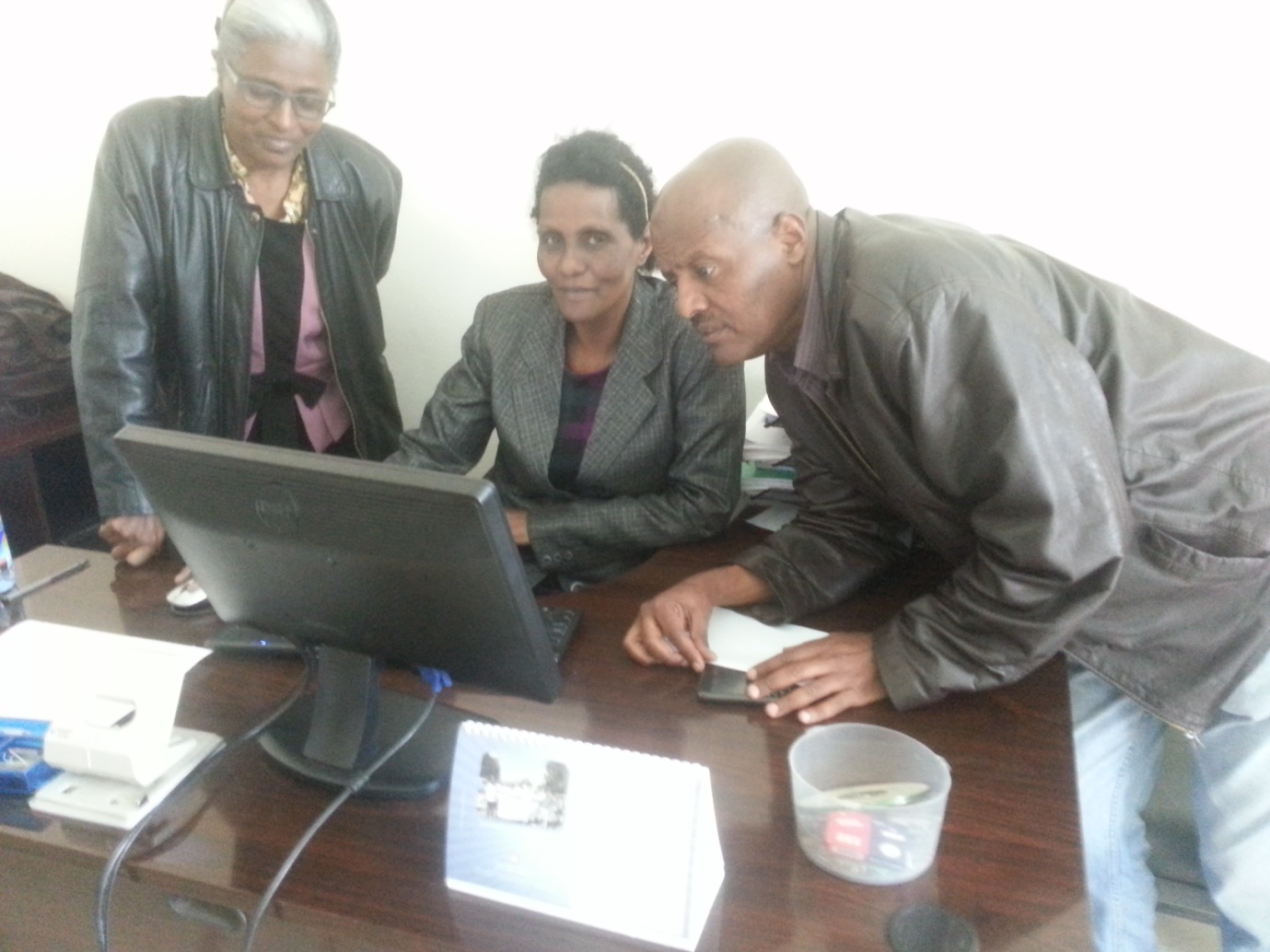 ASQE experts at work! 2.6.2 Quality Management and Enhancement Unit (QMEU) This unit deals with the overall monitoring and evaluation of the proper implementation of AAU’s academic and non-academic rules and regulations, guidelines, procedures, codes of conduct, academic calendar, guidelines, directives, instructions, and the use of resources such as financial and physical such as academic infrastructures including resources with an intention that failure to implement these rules would jeopardize the overall educational quality in terms of teaching, research and consultancy services  in Addis Ababa University.The ASQEO works very closely with the various offices of AAU to secure up-to-date statistical information on AAU’s programs, faculty, students, and support staff.2.7. Tasks ahead of the Office for Academic Standards and Quality EnhancementAfter getting commented by the relevant experts and academic units and getting them approved by the University legislative organs, the Office will publish sets of handbooks containing quality audit instruments, guidelines, and standards and disseminate the same to both the university community and the public and follow up implementation and  collect  feedbacks as well  on them for further improvement.  To create an excellent working relationship with offices and partners outside the university, the Office will undertake self-promotional works such as sponsorships, free services, and advertisements.The Office is committed to develop standards for performance, teaching learning, research and consultancy services, and good governance paying due attention to the context of the Addis Ababa University on one side and national and international experiences on the other side. To this effect, it will stage series of national and international workshops and conferences on academic quality issues from which it will secure inputs for developing its standards. It will design an organizational quality management structure that will enable it to get all the university community involved in quality matters and forward comments and useful expertise in various areas of studies and services.   The Office will also run series of regular quarterly seminars on the various higher education quality issues in consultation and in close collaboration with academic units and colleges in order to heighten the overall awareness of the University community on quality matters and thereby create sustained public mobilization on academic quality matters and introducing quality tracking systems. Finally,  the office will soon run  series of customer satisfaction surveys  at the university level in order to know the level of satisfaction of faculty, students and staff, and key stakeholders  with the academic programs , services,  facilities, provisions and leadership of the University. It will publish information posters and sheets regarding the AAU’s status and performance.The Office will continue to forge partnerships with local and international partners, government bodies, and non-government organizations and regulatory bodies in order to mediate its standards, share experience with and further build on the educational quality of the University.3. Addis ababa University’s policy framework for academic standards and quality Enhancement3.1 DefinitionsThe following concepts or phrases in connection with quality assurance (QA) are adapted in compliance with the terms and provisions in the BPR developed by the Addis Ababa University.Academic Standards:  are the expected levels of academic attainment used to describe and measure the academic requirements and performance of students at all levels and in all the programs of the UniversityQuality: the totality of the University’s effectiveness in its core processes and functions to satisfy stakeholder’s needs, priorities, and requirements (fitness for purpose); to fulfil requirements of relevance in transforming learners; and to be responsive for accountability purposes.Quality Assessment: A periodic review and evaluation of programs, courses, instructional materials, teaching learning, and outcomes based on the BPR (Business Process Re-eingineering) requirements.Quality Assurance: planned systematic, structured, continuous review and evaluation of all programs, courses, instructional materials, teaching, learning, assessment at the Univesity with the purpose of maintaining and improving these through continuous quality care efforts; and confirming the conditions are in place for students to achieve the standards set by the University and relevant national bodies (MoE/HERQA). It comprises all the systems, procedures, and processes directed at ensuring the enhancement of the quality and standards of the program course, instructional materials, teaching and learning effectiveness.Quality Audit: A  process of review of the University’s core process by HERQA or other agency to check that quality and relevance of the programs, curricula, staff infrastructure, and other elements meet the stated objectives and aims of the University and to   determine the level of the University’s system of quality care and accountability.Quality care: the University’s system to ensure that all its core processes are sound enough to enhance  quality teaching and learning, research, and service delivery through permanent  maintenance mechanisms.3.2. Purpose and scopeIn compliance with BPR requirements of the U niversity, the policy provides, defines, and guides the function,  role, and responsibilities of all stakeholders with regard to supporting the University quality improvement efforts by drawing attention to the applicable guidelines, procedures, instruments on program development and review, assessment and evaluation of student teaching and course evaluation, and accreditation.  It thus enhances the realization of the ideals of reform as encapsulated in the University’s Strategic Plan and the BPR. The policy applies to all three levels ((undergraduate, masters, and PhD) and program across university in terms of program development and review; assessment and evaluation of student work; teaching and course evaluation and accreditation procedures3.3. Policy statementsThe following are the major elements of AAU’s policy on Quality Assurance:3.3.1. Efficiency and purposefulness  AAU espouses the principle of ‘’less is more’’ where academic programs will be purposefully and efficiently organized to produce more value less time and resources giving more attention to national priorities.3.3.2. Quality core processes  AAU aspires for quality programs, courses of study, instructional materials, teaching, learning, research and continuous improvement as core values.  These values are intrinsic to the work of all faculty and staff, the leadership, and other stakeholders who undertake or support teaching and the promotion of learning and research.3.3.3. Evidence-based approaches  The University believes in the central importance of evaluating its core process against appropriate national and international benchmarks.  Its quality assurance methods are evidence-based, where outcomes and feedback from stakeholders (including students, staff, employers and alumni) will provide the basis for analyses and conclusions on which improvements are planned.3.3.4. Rigorous and continuous monitoring and evaluation The University commits itself to rigorously and continuously monitor and evaluate the effectiveness of its work processes and quality assurance procedures to ensure that they are operating in accordance with good practices in the best interests of all stakeholders and the maintenance of academic excellence which the university aspires to.3.3.5. Transparency Evaluations (formative as well as summative) of programs, courses, instructional materials, teaching and learning effectiveness will be transparent and participatory.3.3.6. Alignments This Policy aligns with the University’s mission, vision, and values which have been defined in the University’s Strategic Plan (2015).3.4. Reasons for the policyAddis Ababa University (AAU) is entrusted with the task of producing graduates of very high quality for the country in general and the expanding tertiary education in particular.  In addition to this high responsibility vested in the University as a leading national institution, the changing landscape of higher education nationally and internationally has added urgency to the need to transform its core academic and support processes.  Cognizant of these, AAU has entered into a process of radical transformation gearing all its efforts to assure quality teaching, learning, research, and service delivery through regular review and improvement process. As one of its major transformation agenda, AAU is currently entering the implementation phase of the reform envisaged in its Strategic Plan (SP) and Business Process Re-engineering (BPR).The reform transforms all the major functions of the university: teaching learning, research, and community services.3.5. Responsible BodiesOffice for Academic Standards and Quality Enhancement The primary purpose of the Office for Academic Standards and Quality Enhancement   is to provide leadership in the coordination of university-wide efforts to improve student learning and enhance institutional effectiveness.  The following are some of the specific responsibilities to be articulated in its vision, mission and objective statements.Coordinate and direct the development of strategies, policies and procedures directing quality assurance and enhancement to ensure that theses are mainatained, reviewd and.enhanced.Support Schools/Faculties, Departments, Program Units in quality care matters.Work in consultation with the campus community to establish, coordinate, and monitor the University’s assessment programs.Provide assistance for assessment conducted by academic departments as part of Academic Program Review.Coordinate and direct testing and assessment services.Provide assistance for assessment conducted by administrative units as part of the Support Unit Review processes.Establish and maintain a set of procedures which allow the University to respond in a systemic and transparent manner to the external requirements of External Audit Agencies.Ensure compliance with the University’s quality framework to meet required standardsEnsure that a robust external examiner system is in place and clear procedures of examination and thesis defence are in place for all programs.Work with Faculties/Schools/Departments to provide professional advice and guidance on quality assurance and enhancement matters.Support enhancement of quality of education.Serve as a resource for the University community in its collective commitment to high level quality.3.6. Implementation of the policyImplementation of the policy includes critical self-evaluation; internal peer review; involvement of external disciplinary expertise; involvement of other external expertise/advice; involvement of students; involvement of faculties/schools/institutes; involvement of institutional leadership; involvement of alumni; assessment of interdisciplinary programs; and accreditation of all the programs.  Consequently, each program, course, instructional materials, teaching and learning effectiveness is subject to periodic (formative) and summative evaluation and accreditations. 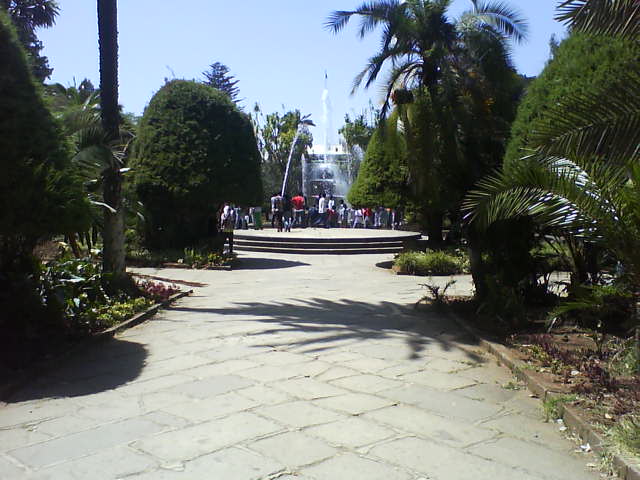 AAU's senic beauty!! 4. Key information and statistical data about AAU4.1. Useful teaching-learning standards from AAU’s 2013 legislation 4.1.1 Teaching and research load The teaching load of an academic staff shall be expressed in terms of Lecture Equivalent HoursA Lecture Equivalent Hour (LEHs) is normally 1 credit hour or 1.7 ECTS, and a credit hour requires 3 hours of workload. The Credit Point in ECTS shall be equivalent to conventional credit hours or lecture contact hours. For this purpose, module/course credits, laboratory/practical/tutorial sessions, senior essay/project advising, and thesis/dissertation advising are expressed in terms of LEHs according to the following:4.1.2 Class size per sectionThe class size for courses offered on the basis of lecturing, tutorials and laboratory works shall beas follows:4.2. Students enrollment in AAU by Colleges and institutions in 2008 E.C4.2.1. Undergraduate and postgraduate Masters and PhD programs enrollment4.2.3 A summary of overall students’ enrollment in 2008 E.C.4.2.4 Prospective graduates of AAU in 2008 E.C.4.3. AAU’s faculty (academic staff), students and support staff profile by college/institute (2007 E.C)4.4   AAU faculty’s (academic staff) qualification (2007.EC)Stakeholders: join us and advise us on!!Areas that need intervention in terms of quality enhancement in AAU!Best approaches to introduce to AAU’s context to maintain academic standards and higher education quality!Areas that are prone to academic corruption and thus to deteriorating quality!Strategies that would help us cope up with growing challenges to maintaining AAU’s educational quality and keep them up to the level of best practices!Our journey towards meeting international academic standards and thereby international accreditations, and by so doing this achieving excellence in higher education quality!Your opinion matters!!!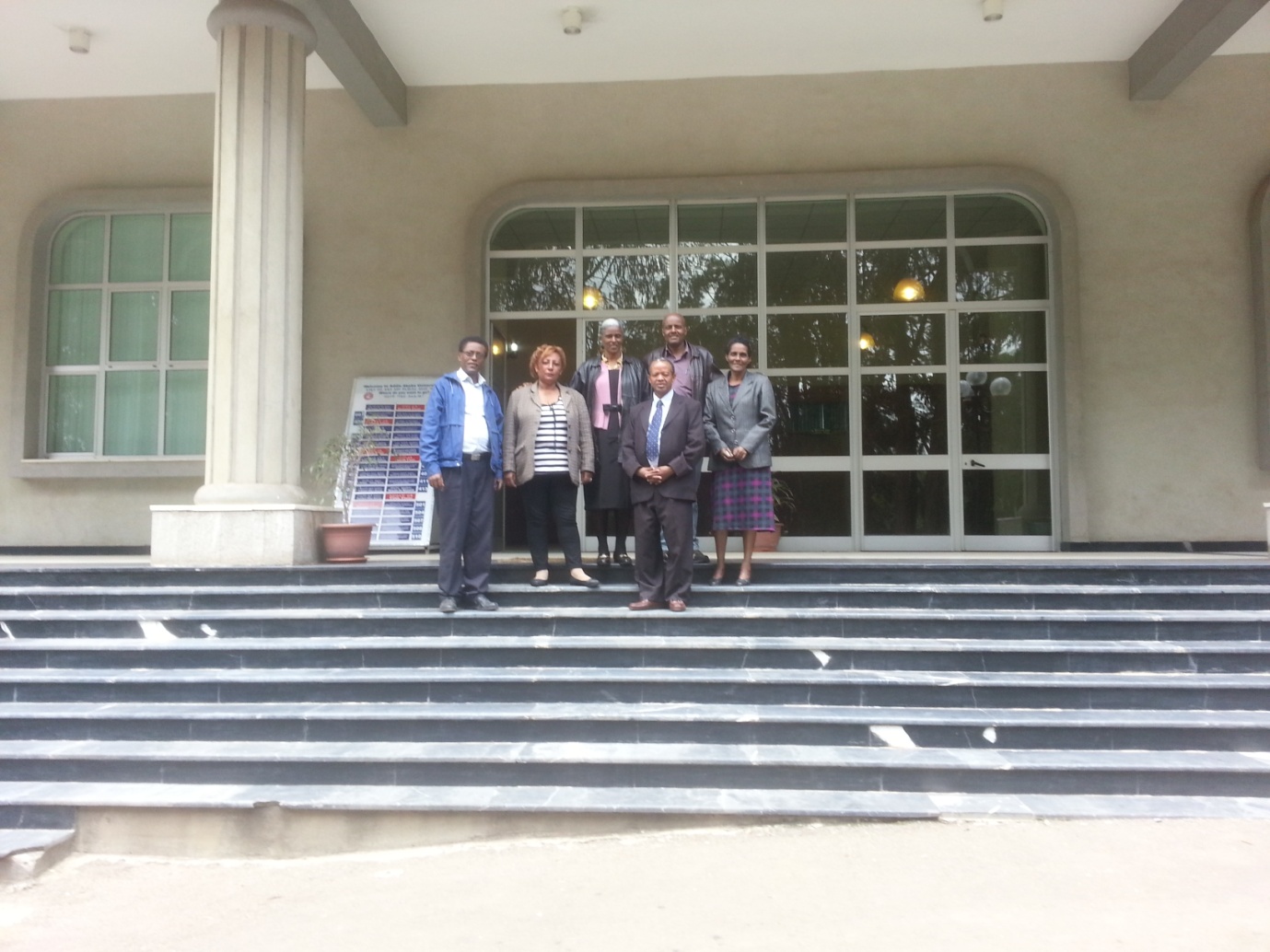 Staff of ASQE Office, 2008 E.C “Our traditional ways are not adequate to deal with the quality crisis.”______________________________________/////_____________________________5. Annexes:5.1 Important extracts from AAU’s document entitled “Guidelines for Program Design, Approval and Review “(2012). 	5.1.1 Checklist that guides new program design and approval        The following checklist should be employed to review and approve new or modified programs. 5.1.2 Gidelines for program self-evaluationGuiding questions for self-study5.2. The UN SDGs (Sustainable Development Goals) to be met by 2030Goal 1. End poverty in all its forms everywhere.Goal 2. End hunger, achieve food security and improved nutrition and promote sustainable agriculture.Goal 3. Ensure healthy lives and promote well-being for all at all ages.Goal 4. Ensure inclusive and equitable quality education and promote lifelong learning opportunities for all.Goal 5. Achieve gender equality and empower all women and girls.Goal 6. Ensure availability and sustainable management of water and sanitation for all.Goal 7. Ensure access to affordable, reliable, sustainable and modern energy for all.Goal 8. Promote sustained, inclusive and sustainable economic growth, full and productive employment and decent work for all.Goal 9. Build resilient infrastructure, promote inclusive and sustainable industrialization and foster innovation.Goal 10. Reduce inequality within and among countries.Goal 11. Make cities and human settlements inclusive, safe, resilient and sustainable.Goal 12. Ensure sustainable consumption and production patterns.Goal 13. Take urgent action to combat climate change and its impacts.Goal 14. Conserve and sustainably use the oceans, seas and marine resources for sustainable development.Goal 15. Protect, restore and promote sustainable use of terrestrial ecosystems, sustainably manage forests, combat desertification, and halt and reverse land degradation and halt biodiversity loss.Goal 16. Promote peaceful and inclusive societies for sustainable development, provide access to justice for all and build effective, accountable and inclusive institutions at all levels.Goal 17. Strengthen the means of implementation and revitalize the global partnership for sustainable development.5.3. Names and contact information of current AAU’s management6. Acknowledgements!!The Academic Standards and Quality Enhancement Office would dlike to extend its sincere gratitude to all Directors, Deans, Associate Deans, and Department Heads and officers who were so supportive and helping all throughout the development of this bulettin. Most of all, the Office of the Academic Vice-Predident of AAU and its entire industrious staff have to be immensely acknowldegd for their all-round support and keen interest dipalyed to see the outcome of the work. Finally, all experts of the Office for Academic Stanfards ansd Qualitry Enhancement must be acknowledged for their relentless effort excertted even beyond the call of duty to make this publication real.  We do hope you all will keep up working verly closely with us. Cheers!!!Staff profile of the Office for Academic Standards and Quality Enhancement, AAUThe ASQEO is headed by a Director and its entire professional services are rendered by six senior level experts divided into the two broad program units; namely, Educational Management Information System, and Quality Management and Enhancement Unit.Director: Mekasha Kassaye (PhD), Mekasha_kassaye@yahoo.com, mobile: 251-911608630EMIS senior experts:Berhan Solomon, Berhan.Solomon@aau.edu.et, mobile: 09-11-44-48-55Getachew Benti, getachew.benti@aau.edu.et, mobile: 09-11-48-33-23QMEU senior experts:Amarech Tadesse, amarech.tadesse@aau.edu.et, mobile: 09-1130-88-58Bekele Gikamo, bekele.gikamo@aau.edu.et, mobile: 09-13-57-65-44Mekdes Yilma, mekdes.yilma@aau.edu.et, mobile:  09-12-10-83-50Tabi Asfaw, tabi.asfaw@aau.edu.et, mobile: 09-13-61-26-01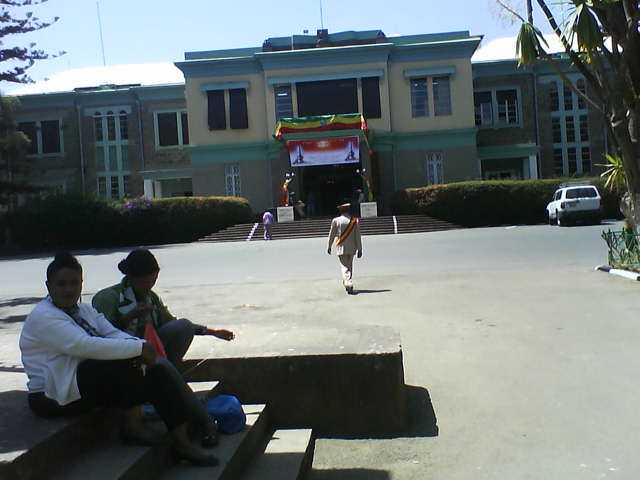 Front view of the President’s Office, |AAU main campus !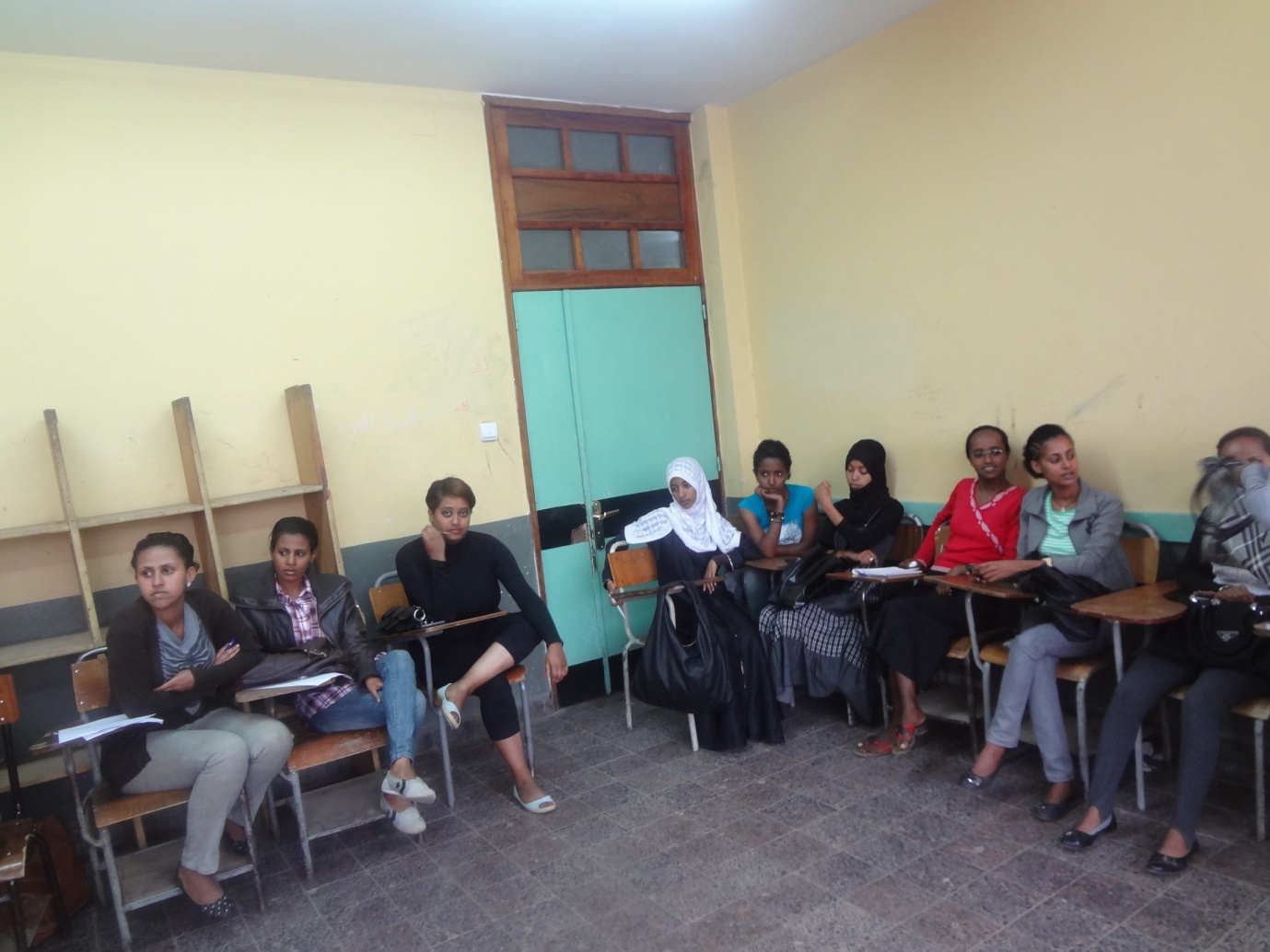 AAU graduate  students in class !1One undergraduate course credit ……… ………………..… = 1.0 LEH2One graduate course credit ………………………………….= 1.5 LEHs3 One hour lab/practical/ or tutorial session……………………=0.67 LEH4One undergraduate student senior project/essay advising ….. =0. 40 LEH5 One graduate seminar/project advising………………………= 1.00 LEH6 One Ph.D. student Dissertation advising …………………….= 2.0 LEHs7 One Ph.D. student Dissertation Co-advising ……………… ..= 1.5 LEHs8One Master’s Thesis advising ………….…………………….= 1.5 LEHs9Co-advising for one Master’s Thesis………………………..…= 1.0 LEH10 Advising one medicine or veterinary student……………..........=0.5 LEH1Lecture type (Undergraduate)……………………… 40-50 students2Tutorial and seminar classes(Undergraduate )………30-40 students3Laboratory/Field session (Undergraduate)………….30-40 students4For clinical attachment (Undergraduate). ………….15 students5 Lecture for graduate program (Master’s)…20-25 students6Lecture for graduate program (Doctoral)…5-15 studentsCOLLEG/E/INSTITUTEUNDERGRADUATEUNDERGRADUATEUNDERGRADUATEUNDERGRADUATEUNDERGRADUATEUNDERGRADUATEUNDERGRADUATEUNDERGRADUATEPOSTGRADUATEPOSTGRADUATEPOSTGRADUATEPOSTGRADUATEPOSTGRADUATEPOSTGRADUATEPOSTGRADUATEPOSTGRADUATEPOSTGRADUATEPOSTGRADUATEOthers(PGDT K& R)Others(PGDT K& R)COLLEG/E/INSTITUTEREGULARREGULAREXTENSIONEXTENSIONSUMMER SUMMER DISTANCEDISTANCE REGULAR  REGULAR  EXTENSION  EXTENSION SUMMER SUMMER DISTANCEDISTANCEPhDPhDOthers(PGDT K& R)Others(PGDT K& R)COLLEG/E/INSTITUTEFMFMFMFMFMFMMFFMFMFMA.A.U G.TOTAL   6,292   14,167   3,853  7,829  1,100    2,724     48     92    1,288   3,861   939    3,326     344     2,277     163     522   160  1,703   178      1,501 Addis Ababa Institute of Technology   1,266     4,826     513  2,519         -           -       244   1,190   118       807       2       67 Ethiopian Institute of Architecture and Building Construction and Development      533     1,258     128     706         -           -         30        87 0      5       33 School of Information Science     141       236       53     219         -           -         14        80 29196      60 College of Natural Sciences     671     1,220     112     269     349    1,512       147      383     33       235     115        944     62     400 College of Health Sciences    1,053     2,053     326     296         -           -       226      732        -           -       1       67 College of Veterinary medicine and Agriculture     290       743     325     409         -           -         12        42        -           -        7         23       5       56 College of Business and Economics      823     1,952   1,839  2,433         -           - 4892      148      294   314    1,113 148499      3       67 College  of Development Studies          -            -          -         -         -           -         72      163        -           -       9       89 College of Education and Behavioral Studies (CEBS)     170       162     110     162     156       600       127      257   264       522         -        192     15     213 College of  Law and Governance Studies      123       227       71     274         45      114        -       32 College of Social Sciences      365       552     129     227       57       201         42      159 3716317301      7     123 School of  Social Work     128       154          -         -         36        48 791321523      1         9 Center for African Studies         -            -          -         -         14        23 College of Humanities, Language Studies ,Journalism and communication      501       387     247     315     519       359         44      119     65       158     205        817     23     355   178      1,501 College of Performing  and Visual Arts      228       397       19         52         25        74 Institute of  Educational Research 0000        58        78     12       77 Ethiopian  Institute of Water Resource00041815554.2.2 Post graduate diploma program enrollment (regular), 2008 E.C4.2.2 Post graduate diploma program enrollment (regular), 2008 E.C4.2.2 Post graduate diploma program enrollment (regular), 2008 E.C4.2.2 Post graduate diploma program enrollment (regular), 2008 E.C4.2.2 Post graduate diploma program enrollment (regular), 2008 E.C4.2.2 Post graduate diploma program enrollment (regular), 2008 E.C4.2.2 Post graduate diploma program enrollment (regular), 2008 E.C4.2.2 Post graduate diploma program enrollment (regular), 2008 E.C4.2.2 Post graduate diploma program enrollment (regular), 2008 E.C4.2.2 Post graduate diploma program enrollment (regular), 2008 E.C4.2.2 Post graduate diploma program enrollment (regular), 2008 E.C4.2.2 Post graduate diploma program enrollment (regular), 2008 E.C4.2.2 Post graduate diploma program enrollment (regular), 2008 E.C4.2.2 Post graduate diploma program enrollment (regular), 2008 E.C4.2.2 Post graduate diploma program enrollment (regular), 2008 E.C4.2.2 Post graduate diploma program enrollment (regular), 2008 E.C4.2.2 Post graduate diploma program enrollment (regular), 2008 E.C4.2.2 Post graduate diploma program enrollment (regular), 2008 E.C4.2.2 Post graduate diploma program enrollment (regular), 2008 E.C4.2.2 Post graduate diploma program enrollment (regular), 2008 E.C4.2.2 Post graduate diploma program enrollment (regular), 2008 E.C4.2.2 Post graduate diploma program enrollment (regular), 2008 E.C4.2.2 Post graduate diploma program enrollment (regular), 2008 E.C4.2.2 Post graduate diploma program enrollment (regular), 2008 E.C4.2.2 Post graduate diploma program enrollment (regular), 2008 E.C4.2.2 Post graduate diploma program enrollment (regular), 2008 E.C4.2.2 Post graduate diploma program enrollment (regular), 2008 E.C4.2.2 Post graduate diploma program enrollment (regular), 2008 E.C4.2.2 Post graduate diploma program enrollment (regular), 2008 E.C4.2.2 Post graduate diploma program enrollment (regular), 2008 E.C4.2.2 Post graduate diploma program enrollment (regular), 2008 E.C4.2.2 Post graduate diploma program enrollment (regular), 2008 E.C4.2.2 Post graduate diploma program enrollment (regular), 2008 E.C4.2.2 Post graduate diploma program enrollment (regular), 2008 E.C4.2.2 Post graduate diploma program enrollment (regular), 2008 E.C4.2.2 Post graduate diploma program enrollment (regular), 2008 E.C4.2.2 Post graduate diploma program enrollment (regular), 2008 E.C4.2.2 Post graduate diploma program enrollment (regular), 2008 E.C4.2.2 Post graduate diploma program enrollment (regular), 2008 E.C4.2.2 Post graduate diploma program enrollment (regular), 2008 E.C4.2.2 Post graduate diploma program enrollment (regular), 2008 E.C4.2.2 Post graduate diploma program enrollment (regular), 2008 E.C College/institute/ school and department   Year I   Year I   Year II  Year II  Year III  Year III  Year IV  Year IV  Year V and above  Year V and above  Total  Total G.Total College/institute/ school and department   F  M  F  M  F  M  F  M  F  M  F  M G.Total          43         139             -             -             -             -           43         139         182 Afan Oromo            1           24             1           24           25 Amharic          12           11           12           11           23 Biology            4           13             4           13           17 Chemistry            4           14             4           14           18 Civil            2             9             2             9           11 Engilsh          13             -           13           13 Geography            3           11             3           11           14 History            1             4             1             4             5 Mathematics            2           16             2           16           18 Physical Education           12             9           12             9           21 Physics            2           15             2           15           17 ProgramUndergraduate Undergraduate Undergraduate Postgraduate Postgraduate Postgraduate OthersOthersOthersG.TotalProgramFemaleMaleTotalFemaleMaleTotalFemaleMaleTotalG.TotalRegular 631213897  20,209      1,496      5,448     6,944             -             -            27,153 PGDT                -                 -             -             -             -             - 43146       189                  189 Distance (Extension)4892       140             -             -             -             -             -             -                  140 Extention38557829  11,684      1,056      3,528     4,584             -             -             -            16,268 Summer 11002724    3,824         801      5,858     6,659             -             -             -            10,483 G.Total      11,315       24,542   35,857     3,353   14,834   18,187          43        146        189            54,233 ProgramUndergraduate Undergraduate Undergraduate Postgraduate Postgraduate Postgraduate OthersOthersOthersOerall Oerall Oerall ProgramMale FemaleTotal Male FemaleTotal MaleFemaleTotalMale FemaleTotal Regular 339611834579            -             - 14629175354212124754Extension       1,411           579       1,990             -             -             -             -    1,411       579 1990Regular (Ph.D.)               -                -               -       262            9       271             -             -       262            9 271Regular ( Masters)               -                -    1,637       452    2,089             -             -    1,637       452 2089Extension ( Masters)               -                -       782       214       996             -             -       782       214 996Summer (UG)          312           181          493             -             -             -             -             -       312       181 493Summer (Masters)               -                -               -       466         42       508             -             -       466         42 508Distance              5               2              7             -             -            5            2 7G.Total      5,124        1,945       7,069    3,147       717    3,864       146         29       175    8,417    2,691    11,108 S. N.College/Institute/SchoolCollege/Institute/SchoolUnder-graduate SstudentsPost-graduate StudentsAcademic StaffAdministrative Staff1Addis Ababa Institute of TechnologyAddis Ababa Institute of Technology9,1242,4283755502Ethiopian Institute of Architecture Building Construction and DevelopmentEthiopian Institute of Architecture Building Construction and Development2,6251552113113College of Natural SciencesCollege of Natural Sciences4882269832614604Institute of Geophysics, Space Science & Astronomy Institute of Geophysics, Space Science & Astronomy 1614605Institute of Biotechnology Institute of Biotechnology 2814606College of Health SciencesCollege of Health Sciences3,7281,02664114307College of Veterinary medicine and AgricultureCollege of Veterinary medicine and Agriculture1,7671451073468College of Business and EconomicsCollege of Business and Economics7,1872,5862273689College  of Development StudiesCollege  of Development Studies-3335710610Ethiopian Institute of  Water ResourceEthiopian Institute of  Water Resource092811College of Education and Behavioral Studies (CEBS)College of Education and Behavioral Studies (CEBS)1,3601,5901206812College of  Law and Governance StudiesCollege of  Law and Governance Studies695191553813College of Social SciencesCollege of Social Sciences181312291366614College of Humanities Language Studies ,Journalism and communicationCollege of Humanities Language Studies ,Journalism and communication2,3283,46517913615SB College of Performing  and Visual ArtsSB College of Performing  and Visual Arts696999120716Institute of  Educational  ResearchInstitute of  Educational  Research022517Aklilu Lemma Institute of Pathobiology Aklilu Lemma Institute of Pathobiology 2618Institute of Peace and Security Studies Institute of Peace and Security Studies 919Main CampusInstitute of Ethiopian Studies 26126120Main CampusInstitute of Development and Policy Research 7126121Main CampusInstitute of Educational Research 11126122Main CampusAcademy of Ethiopian Languages and Cultures 23126123Main CampusAddis Ababa University Libraries 131261		Total		Total		Total36,10516,26226926347Qualification Female Male Total Qualification NNNDiploma 134962Bachelor Degree 92335427Masters Degree 17010251195PhD 51647698DVM 1910MD 74225299Total 40122902691ComponentsQuestionsAnswerAnswerComponentsQuestionsYesNoGeneralDoes the title or award reflect the aims and learning outcomes of the program?GeneralDo the steps followed in designing new program promote good practice?GeneralDoes the program design consider the needs of stakeholders and students?GeneralIs there evidence that there is market demand for this program?GeneralIs the program distinct from the existing programs at Addis Ababa University?Aims and learning outcome Are program aims and learning outcomes clearly stated?Aims and learning outcome Are program learning outcomes aligned with aims?Aims and learning outcomeDo the learning outcomes clearly reflect the level of award?Aims and learning outcomeHas the alignment of program aims and learning outcomes with the university’s mission and national priority agendas been considered?Aims and learning outcomeAre the program expectations indicated in the intended learning outcomes realistic and deliverable?Aims and learning outcomeAre program aims and learning outcomes informed by subject benchmarks?Program content & structureAre the content standards and structure set and specified appropriately?Program content & structureAre the relative demand, breadth, complexity and depth of study fit to the intended award of the program?Program content & structureDoes program aims and content reflect current knowledge and research?Program content & structureHas the balance between academic and practical elements and opportunities been considered?Program content & structureDoes the program encourage the development of an increasing intellectual challenge, skills, knowledge, and conceptualization among learners?Program content & structureHas the overall coherence of the modules of program been considered in the design?Program content & structureDoes the program ensure the link between purpose of the program and the students’ learning experience?Program content & structureDoes the content and structure enable students to achieve aims & learning outcomes?Student EntryDoes the new program consider the range of entry requirements for students?Student EntryDoes the program design give attention to arrangements for admission (e.g. disability & disadvantaged groups)? Module descriptorsAre the modules organized in such a way as to support student progression?Module descriptorsHave the modules been structured in such a way that the requirements of all students can be supported? Module descriptorsDoes the module structure and sequence reflect overall coherence and intellectual integrity?Teaching & learningDoes the design incorporate a variety of teaching and learning methods that provide a range of learning environments for students?Teaching & learningHas attention been given to the engagement and active participation of students in the selection of teaching methods?Teaching & learningDoes the selected teaching methods and learning opportunities enable students achieve program learning outcomes? AssessmentDoes the design consider a range of assessment methods including formative assessment that enhance attainment of program learning outcomes?AssessmentDoes the assessment strategy adopted enable students to demonstrate achievement of learning outcomes?AssessmentDo the assessment criteria enable students, teachers and external examiners to distinguish between levels of achievement?StaffingAre the required number, qualification mix and experience of academic staff clearly indicated?StaffingIs the proposed qualification mix and expertise of staff appropriate to deliver the program?ResourcesAre there appropriate learning resources available (infrastructure, library, laboratory, equipments, ICT, support services etc) to deliver the program?ReviewDoes the program design involve internal and external assessors?ReviewHave internal and external reference points been used in the design? ReviewHave adequate consultations been conducted with stakeholders?MonitoringHas an evaluation strategy been indicated to judge the effectiveness and quality of program provision? Student support strategiesIs there a strategy to provide meaningful support to students including guidance & counseling, welfare support etc?Student support strategiesHave the strategies and mechanisms for the development of learning resources  and evaluation of the effectiveness of professional support services for teaching & learning been indicatedFocus areasQuestionsQuestionsQuestionsProgram mission, goals & rationale What is the mission and/or goals of the program? What plans & mechanisms are in place for achieving them?Are the mission and goals of the program communicated to and well known by staff and students? Are program mission and goals clearly defined and aligned with the mission and goals of the college or AAU? How?Why was the program created? Is the need for the program apparent in terms of AAU’s strategic plan and national priority agendas as well as market demand?What are the distinctive features of the program that makes it different from other or similar programs within the department, college, AAU and the country?Does the program reflect recent developments in the discipline and lead to sufficiently broad and well integrated knowledge and skills? How does the program address global issues?Does the program attain its mission and goals? Are there evidences for this?What are the weaknesses, opportunities and threats facing this program? What is the mission and/or goals of the program? What plans & mechanisms are in place for achieving them?Are the mission and goals of the program communicated to and well known by staff and students? Are program mission and goals clearly defined and aligned with the mission and goals of the college or AAU? How?Why was the program created? Is the need for the program apparent in terms of AAU’s strategic plan and national priority agendas as well as market demand?What are the distinctive features of the program that makes it different from other or similar programs within the department, college, AAU and the country?Does the program reflect recent developments in the discipline and lead to sufficiently broad and well integrated knowledge and skills? How does the program address global issues?Does the program attain its mission and goals? Are there evidences for this?What are the weaknesses, opportunities and threats facing this program? What is the mission and/or goals of the program? What plans & mechanisms are in place for achieving them?Are the mission and goals of the program communicated to and well known by staff and students? Are program mission and goals clearly defined and aligned with the mission and goals of the college or AAU? How?Why was the program created? Is the need for the program apparent in terms of AAU’s strategic plan and national priority agendas as well as market demand?What are the distinctive features of the program that makes it different from other or similar programs within the department, college, AAU and the country?Does the program reflect recent developments in the discipline and lead to sufficiently broad and well integrated knowledge and skills? How does the program address global issues?Does the program attain its mission and goals? Are there evidences for this?What are the weaknesses, opportunities and threats facing this program? CurriculumHow current and coherent is the program curriculum? Does it offer sufficient breadth and depth of learning for the degree award? Are the courses or modules well sequenced?What is the relevance and appropriateness of the curriculum to the discipline and program, college and university mission? To what extent does the curriculum cover important expertise and scholarly aspects of the discipline to meet program and labor market requirements?How well does it align with learning outcomes and graduate profile of students? To what extent does the curriculum equip students with appropriate knowledge and transferable skills and prepare them for employment and further study? How does the curriculum respond to changing demands and new direction in the discipline? How does the curriculum ensure that each graduate has the opportunity to achieve program goals?  Is the curriculum flexible to allow innovation in teaching and learning? How dynamic is it?How does the curriculum compare to institutional, national and international standards? What are the gaps, strengths and weaknesses?How often has the curricula been reviewed in the past years? Has the program been reviewed by external stakeholder and measures taken to improve curriculum?How current and coherent is the program curriculum? Does it offer sufficient breadth and depth of learning for the degree award? Are the courses or modules well sequenced?What is the relevance and appropriateness of the curriculum to the discipline and program, college and university mission? To what extent does the curriculum cover important expertise and scholarly aspects of the discipline to meet program and labor market requirements?How well does it align with learning outcomes and graduate profile of students? To what extent does the curriculum equip students with appropriate knowledge and transferable skills and prepare them for employment and further study? How does the curriculum respond to changing demands and new direction in the discipline? How does the curriculum ensure that each graduate has the opportunity to achieve program goals?  Is the curriculum flexible to allow innovation in teaching and learning? How dynamic is it?How does the curriculum compare to institutional, national and international standards? What are the gaps, strengths and weaknesses?How often has the curricula been reviewed in the past years? Has the program been reviewed by external stakeholder and measures taken to improve curriculum?How current and coherent is the program curriculum? Does it offer sufficient breadth and depth of learning for the degree award? Are the courses or modules well sequenced?What is the relevance and appropriateness of the curriculum to the discipline and program, college and university mission? To what extent does the curriculum cover important expertise and scholarly aspects of the discipline to meet program and labor market requirements?How well does it align with learning outcomes and graduate profile of students? To what extent does the curriculum equip students with appropriate knowledge and transferable skills and prepare them for employment and further study? How does the curriculum respond to changing demands and new direction in the discipline? How does the curriculum ensure that each graduate has the opportunity to achieve program goals?  Is the curriculum flexible to allow innovation in teaching and learning? How dynamic is it?How does the curriculum compare to institutional, national and international standards? What are the gaps, strengths and weaknesses?How often has the curricula been reviewed in the past years? Has the program been reviewed by external stakeholder and measures taken to improve curriculum?Teaching,  learning & assessmentTeaching,  learning & assessmentWhat are the teaching learning strategies and methods used to enhance quality of student learning? How has technology been integrated into the teaching and learning process? Does the teaching and learning process encourage active participation and engagement of students?Does the program monitor its overall teaching effectiveness?  How is teaching effectiveness evaluated?  Are there evidences that show efforts to improve quality of instruction?  Does faculty enjoy teaching the courses they teach?  To what extent are teaching staff involved in student learning & development other than classroom teaching? How are teaching assignments made within the program and department?  Does faculty have the appropriate expertise and teaching skill to deliver the curriculum?  What mechanisms are in place to provide adequate academic advising to students and how well is it serving students’ needs?How are student learning outcomes assessed? What assessment standards and methods are in place? Are they being effectively utilized?Are the assessment system and methods appropriate to determine student achievement and attainment of program learning outcomes?  Are improvements needed?To what extent does assessment promote student learning? Are there evidences for this?To what extent is the feedback from assessment results utilized to revise and improve curricula and pedagogy?What are the teaching learning strategies and methods used to enhance quality of student learning? How has technology been integrated into the teaching and learning process? Does the teaching and learning process encourage active participation and engagement of students?Does the program monitor its overall teaching effectiveness?  How is teaching effectiveness evaluated?  Are there evidences that show efforts to improve quality of instruction?  Does faculty enjoy teaching the courses they teach?  To what extent are teaching staff involved in student learning & development other than classroom teaching? How are teaching assignments made within the program and department?  Does faculty have the appropriate expertise and teaching skill to deliver the curriculum?  What mechanisms are in place to provide adequate academic advising to students and how well is it serving students’ needs?How are student learning outcomes assessed? What assessment standards and methods are in place? Are they being effectively utilized?Are the assessment system and methods appropriate to determine student achievement and attainment of program learning outcomes?  Are improvements needed?To what extent does assessment promote student learning? Are there evidences for this?To what extent is the feedback from assessment results utilized to revise and improve curricula and pedagogy?Faculty and staffFaculty and staffDoes the program have adequate, well qualified and committed faculty and support staff?  Are the specialty, scholarship and teaching credentials of faculty appropriate to the discipline?What are the current faculty’s qualification mix and rank, faculty to student ration, gender mix and diversity? Are these adequate?What mechanisms and policies are in place to attract, recruit, promote and retain qualified faculty?  Is there adequate professional development system to maintain faculty’s currency and scholarly interest in their field?How are faculty performance and productivity assessed?  Is there adequate evaluation and reward system to maintain faculty’s engagement and moral?What is the overall effectiveness & professional contribution of faculty to the academic excellence of the program (as evaluated by students and staff)?What is the relevance and appropriateness of support and technical staff to the program mission and goals? Does the program have adequate, well qualified and committed faculty and support staff?  Are the specialty, scholarship and teaching credentials of faculty appropriate to the discipline?What are the current faculty’s qualification mix and rank, faculty to student ration, gender mix and diversity? Are these adequate?What mechanisms and policies are in place to attract, recruit, promote and retain qualified faculty?  Is there adequate professional development system to maintain faculty’s currency and scholarly interest in their field?How are faculty performance and productivity assessed?  Is there adequate evaluation and reward system to maintain faculty’s engagement and moral?What is the overall effectiveness & professional contribution of faculty to the academic excellence of the program (as evaluated by students and staff)?What is the relevance and appropriateness of support and technical staff to the program mission and goals? Student Progression & achievementStudent Progression & achievementStudent Progression & achievementHow does the program recruit and admit students? Is there congruence between academic qualification of admitted students and program requirements?Are students achieving the desired learning outcomes at the expected level and in a timely fashion? What are the students’ retention, attrition and graduation rates?  Is there a problem?What efforts are being made to create an intellectual and social climate that fosters the engagement, development and quality of student learning (e.g. internships, work-study, practicum, and clubs)? Are students prepared for advanced study of the world of work? How are the program’s expectations communicated? Are students kept informed of their progress in meeting intended learning outcomes? Do students receive adequate and appropriate advisement to help them progress toward program goals? Is student advising valued & rewarded? How is the quality of advising monitored and evaluated?How does quality of graduates of this program compare with graduates in similar programs? Are the evidences for this (e.g. student learning assessment results, tracer studies, current students or alumni satisfaction surveys etc)? Are improvements needed concerning student’s recruitment, admission, retention, engagement, learning and graduation?Resources & support servicesResources & support servicesResources & support servicesAre sufficient resources (classrooms, operating expenses, workload, laboratory, library resources, equipment, instructional technology, and staff support) available and in working order to maintain program quality? How current and adequate are facilities, equipment, laboratory and other resources to improve program effectiveness?Are there adequate IT resources for sustaining the program? What is the degree to which the program has taken advantage of advancements in technology to enhance quality learning?To what extent do students and faculty have access to electronic learning resources? What mechanisms are in place to assist students with achieving their academic goals (e.g. tutoring and supplemental instruction, basic skills remediation, orientation and transition programs, counseling etc)? What are the strengths and gaps in available resources as they relate to the current program?  Are improvements needed in this regard?Research & scholarly activitiesResearch & scholarly activitiesResearch & scholarly activitiesWhat are the faculty’s research agenda, creative interests and aims?  Are there documented evidences concerning major research projects, publications, research support, fellowships, grants, awards, commissions etc.?What is the level of students’ participation in faculty research? Are there research priority areas set by the program? How is this linked to improvement in teaching learning?To what extent are students’ research works (Master’s thesis and PhD dissertation) are linked to the title of the degree award? Are there problems? How is the program’s research work linked to the industry or other external stakeholders? Are there evidences of the show connections or collaboration with industry and other external organizations?What are the major impediments’ to faculty productivity in research exist and in what ways can these be improved?Program governance & managementProgram governance & managementProgram governance & managementHow well is the program governed? To what extent does the governance structure support attainment of program mission? How are roles and responsibilities shared among faculty, staff, administration, committees and students in running and managing the program?   How is the work and administration of the program allocated among faculty members? What is the level of faculty participation in collective decision making pertaining to program design, approval and review? Is shared governance encouraged and valued?What are the major structural and governance impediments that affect program quality?  Internal quality enhancementInternal quality enhancementInternal quality enhancementWhat internal mechanisms are put in place to enhance quality of the programs (e.g. program or curriculum or course review, research review, tracer studies, employer surveys, alumni surveys and feedback mechanisms)?  Are there evidences of review over the past years?Are there standards and procedures for staff appraisal, assessment of learning outcomes and comparability of qualifications (e.g. self-assessment)?What are the gaps concerning the development and implementation of internal quality enhancement? What is needed to be improved? NoNameResponsibility Telephone numbers E-mail address1Admassu Tsegaye President 251-111-239752admasu.tsegaye@aau.edu.et2Jeilu Oumer (PhD)Academic  Vice President0929366787ohjeilu@ymail.com3Hirut Woldemariam (PhD)Vice President for Institutional Development251-111-231084vpidcc@aau.edu.et4Ato Zegeye Muluye PhD)Vice President for Administration and Student Service251-111-239783Zegeye.muluye@aau.edu.et5Tassew W/Hanna (PhD)Vice President for Research and Technology Transfer251-111-239-769tasew.whana@aau.edu.et6 Yifru Birhan (Professor)Executive Director  for College of Health Sciences  with the status of Vice President0911405812+251 118   959 055yifruberhanm@gmail.comhealth.sciences@aau.edu.et7Esayas G/Yohannes (PhD)Executive Director  for  Addis Ababa Institute of Technology (AAiT) with the status of Vice President0111-2324350911244960gyisu@yahoo.comesayas.gebreyouhannes@aait.edu.et8 Efrem G/Mariam(PhD)Executive Director  for   Ethiopian Institute of Arrctecture and Building Construction (EiABC)  with the status of Vice President0112-7676050911609141 eiabc@aau.edu.etephrem.gebremariam@eiabc.edu.et9Ahmed Hassen (PhD) Director, Institute of Ethiopian Studies0911242562Ahmed.hassen@aau.edu.et10 Belay Hagos (PhD)Director, Institute of Education Research0911242543/0913766407Belay.hagos@aau.edu.et 11Mirutse Gidey (PhD) Director, Aklilu Lemma Institute of Pathobiology 0911242542mirutseg@yahoo.com12 Ataly Ayele (PhD)Director, IGSSA0911401332atawon@yahoo.com13Tesfaye Sisay (PhD) Director, Institute of Biotechnology0910304449Tesfu74@yahoo.com14Wondwossen Tesfaye (PhD)Director, Academy of Languages0911002420Wond102@yahoo.com15Prof. Zerihun WolduDirector, Research Programs0911407255Zeirhun_woldu@yahoo.com 16Mulugeta Fesseha (PhD)Director, Community Services0920192304mulugetafyg@gmail.com17Ing. Wondwossen Bogale (PhD)Director, University-Industry Linkage & TT0962270880wondeeebog@gmail.com18Yakob Arsano (PhD)Director, AAU Press0920192191Yarsano17@gmail.com19 Geremew Sahilu (PhD)Director, Ethiopian Institute of Water Resource0911620361/0912109735gsahilu@gmail.com  20 Getenet Alemu (PhD)Director, Development and Policy research Institute 0911529796galemu2001@gmail.com 21 Gete Zeleke (PhD)Director,  Water and Land Res. Center0930014697/0911405930Gete_2004@yahoo.com 22 Yoseph Mekonnen (PhD)Director, President Office0911 244965yosmak@yahoo.com23Com. Daniel G/EgziabherDirector, Standards, Safety and Security Office0912 374951kdanielg@yahoo.com24Ato Wondimu TadesseDirector, Office for Grievance Handling 0911 100067wondimutadesse39@yahoo.com25Ato Yonas Bekele Director, Ethics and Anticorruption Office0911 812351yonishaman@gmail.com26Ato Yosef ShiferawDirector,  ICT Office0911 244961yosef.shiferaw@aau.edu.et27Ato Abraham SeyoumDirector,  Change Management and Strategic Planning  Office0911 898789abrasey2005@yahoo.com strategic.plan@aau.edu.et28Zenebe Beyene (PhD)A/Director,  Office of External Relations, Partnerships and Communications0911 2298420911 516923bzenebe2000@gmail.comexternal.relations@aau.edu.et29 Messay G/Mariam (PhD)Director, Office of HIV Control and Prevention0911 981805mesghe@gmail.commessay.gebremariam@aau.edu.et30W/ro Almaz TafesseDirector,  Gender Office0911 944626ibsefir@yahoo.com31Ato Mesfin GetachewHead, Legal Services 0911 457644gmesfin16@yahoo.com32Ato Elias TesfayeAcademic  Vice President special Assistant0911642184elias.tesfaye@aau.edu.et33Temesgen Burka (PhD)Director, Academic Staff Affairs0911415726te.falu60@gmail.com, temesgen.burka@aau.edu.et34Melaku Wakuma  (PhD)Director, Graduate Programmes0911500871m_wakuma@yahoo.com35Demis Zergaw  (PhD)Director, Continuing and Distance Education  Programme0911255108,  0920343550demiszergaw@yahoo.com36Estifanos Ele (PhD)Director,Teachig and Learning Supoort ng -Learning  SupportSupport Office0934985803elecheje@gmail.com37Worash Getaneh (PhD)Director, Undergraduate Programmes0911408768worash.getaneh@aau.edu.et38Mekasha Kassaye (PhD) Director,  Office  for Academic Standards and Quality Enhancement0911608630mekasha _kassaye@yahoo.com39Bekele Abebe (PhD)University Registrar0911242551registrar@aau.edu.et Bekelino_abe@yahoo.com40Ato Mesele  Berhanu Deputy University Registrar                                   0911466659mesele.berhanu@aau.edu.etb.mesele @yahoo.com41Ato Mesfin Gezahegn  Chief Librarian, Library & Academic Documentation Services0911242549mesfin.gabera@aau.edu.et